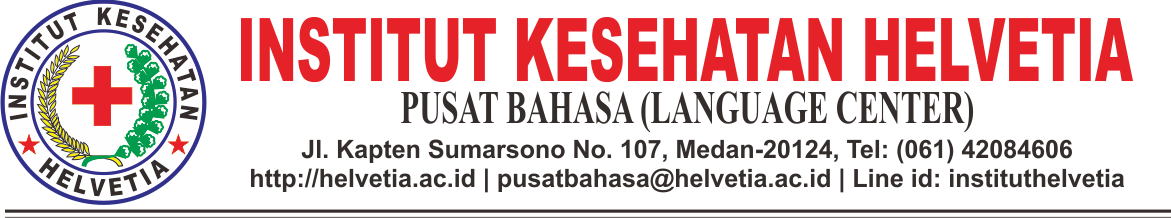 DAFTAR NAMA PESERTA TOEFL GELOMBANG XXIISELASA, 18 SEPTEMBER 2017 PUKUL 09.00INSTITUT KESEHATAN HELVETIACATATAN:PESERTA TOEFL HADIR PADA PUKUL 09.00 WIB.PESERTA TOEFL DIWAJIBKAN MEMBAWA KTM.PESERTA TOEFL TIDAK DIPERKENANKAN MEMBAWA ALAT KOMUNIKASI BERUPA HANDPHONE DAN ALAT TULIS.PESERTA TOEFL TIDAK DIPERKENANKAN UNTUK BEKERJASAMA DALAM MENGERJAKAN SOAL UJIAN.WAKTU PELAKSANAAN UJIAN TOEFL 120 MENIT.UJIAN TOEFL DILAKSANAKAN DI LAB. KOMPUTER LANTAI 2.								Medan, 19 September 2017								Tim Pusat BahasaNo.NamaNIMProdi1AYU ESTER NGL1601032196D4 KEBIDANAN2TREE ULFA NUANSA SINAGA1601032249D4 KEBIDANAN3YELVIYANA RAMADHA1601032254D4 KEBIDANAN4IRENE NATALIA TARIGAN1601032209D4 KEBIDANAN5SAUD FERRY SIREGAR1515192356S1 KESMAS6SUCI FADILLA FIKRATI1601032245D4 KEBIDANAN7MUHAMMAD TAUFIK1515192332S1 KESMAS8SENIDAR WATI1415180279D3 KEBIDANAN9BUDIMAN WARUWU1415180032D3 KEBIDANAN10MARIA MEILISA1601032753D4 KEBIDANAN11TRISNA WULANDARI1601032818D4 KEBIDANAN12SEBASTIANUS HALAWA1419171115D3 KEPERAWATAN13MERTA JUANG LAIA1419171096D3 KEPERAWATAN14NORMAIDA1419171044D3 KEPERAWATAN15EVANS LUCIANA LAOLI1601032077D4 KEBIDANAN16SARI KRISTINA SIMANJUNTAK1601032492D4 KEBIDANAN17SITI NUR INDAH SYAFITRI1601032113D4 KEBIDANAN18ITA PUTRIANI NST1515192320S1 KESMAS19YULI ISTINIAWATI 1601032503D4 KEBIDANAN20EMA ERTHA DEPARI1601032460D4 KEBIDANAN21MAWADDAH1601032495D4 KEBIDANAN22SUSI LESTARI1601032498D4 KEBIDANAN23SAPDIANA1601032043D4 KEBIDANAN24SURYA KRISTIN ANDRIANY1601032116D4 KEBIDANAN25ANANDA RIZKI NABILLAH1601032258D4 KEBIDANAN26NURUL HADISAH1601032228D4 KEBIDANAN27PERMATA AYU1601032168D4 KEBIDANAN28IDA YULIA1601032619D4 KEBIDANAN29MASTURA1601032422D4 KEBIDANAN30MAIZURA1601032419D4 KEBIDANAN31ARI SRI RAHAYU1404195006S2 KESPRO32JULIANA BR TARIGAN1404195117S2 KESPRO33EKA RAHMI1601032402D4 KEBIDANAN34APRIANI PANJAITAN1601032322D4 KEBIDANAN35ADE SIAHAAN1601032450D4 KEBIDANAN36RINI SILITONGA1601032375D4 KEBIDANAN37SYAHBANIAH GINTING1404195153S2 KESPRO38NOVALIA SIMANJUNTAK1601032426D4 KEBIDANAN39MARTA ARMITA SILABAN1601032215D4 KEBIDANAN40HADRIANA Y. SEBAYANG1601032080D4 KEBIDANAN41RIZKA FAUZIAH1601032174D4 KEBIDANAN42MARIA LAURINA SIDAURUK1601032091D4 KEBIDANAN43DENI MARCELLA BR TARIGAN1601032069D4 KEBIDANAN44.CUT TACHA NABILAH1601032454D4 KEBIDANAN45.YESI SUSMIDAYATI SIAGIAN1601032188D4 KEBIDANAN46.AGNES HERNA M. RAJAGUKGUK1601032127D4 KEBIDANAN47.LIDIA ZIPORA SIMANJUNTAK1601032149D4 KEBIDANAN48.FARIDA DAHLIA NURKISAH SINAGA1601032138D4 KEBIDANAN49.MARIATI1515192371S1 IKM 50.SAKDIAH1515192372S1 IKM